10. SINIF, 2. FİZİK SINAVI 	5	9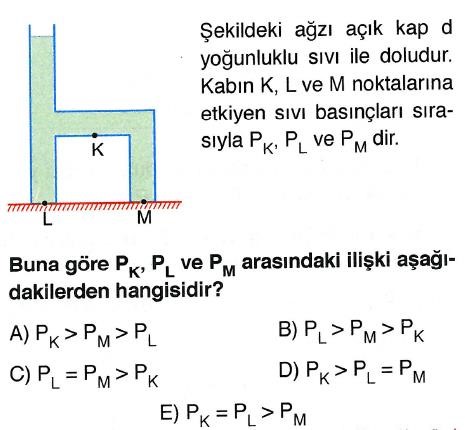 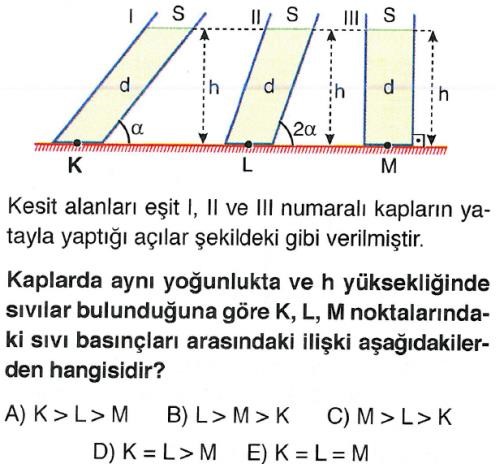 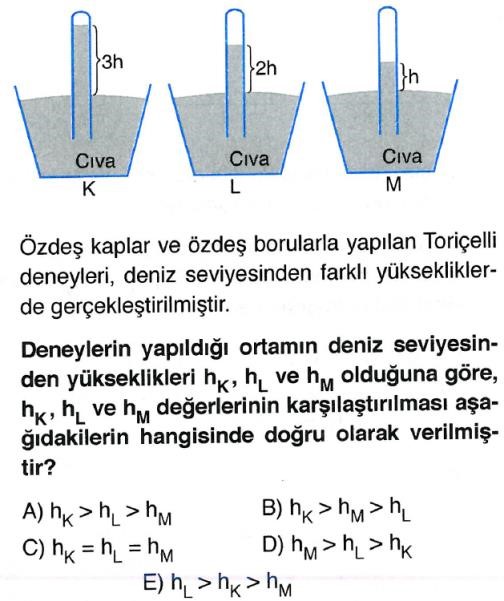 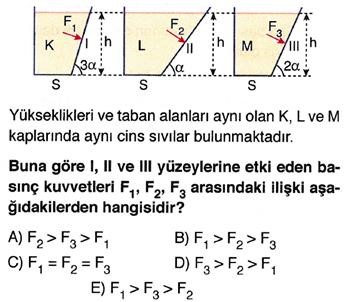 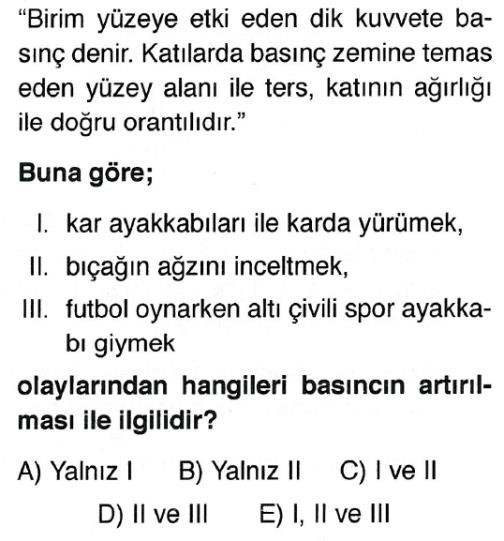 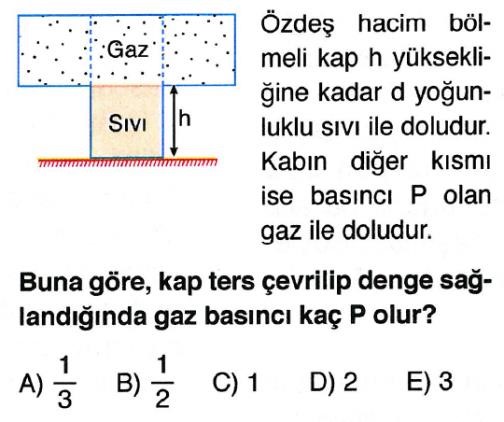 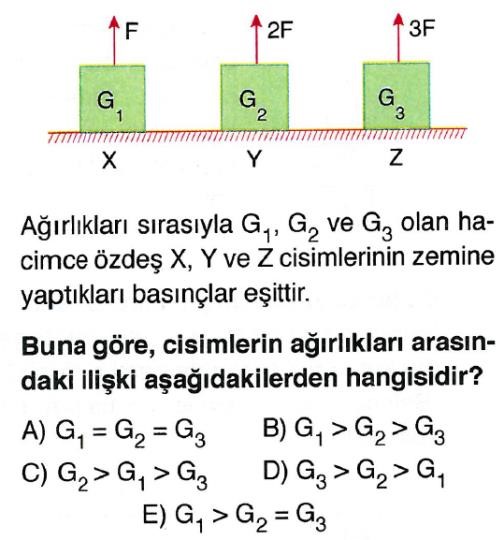 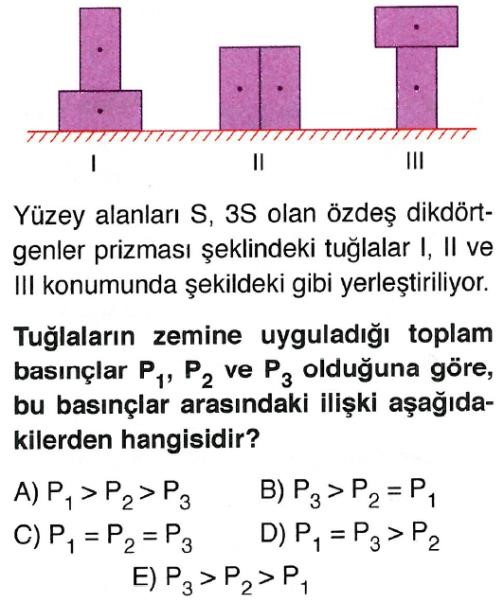 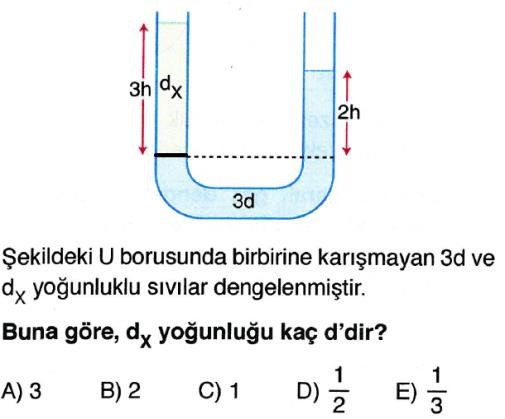 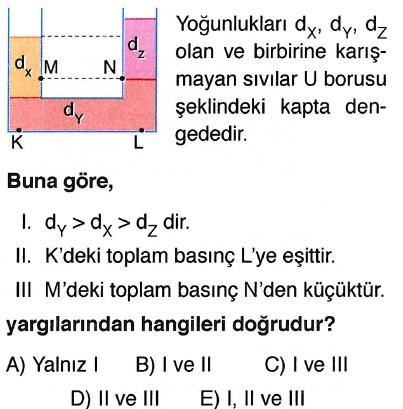 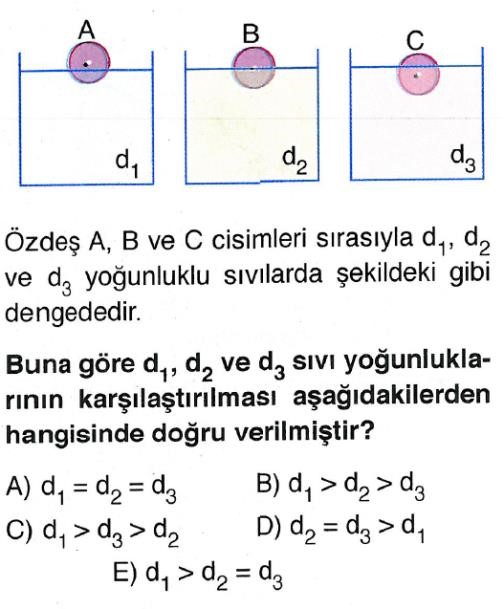 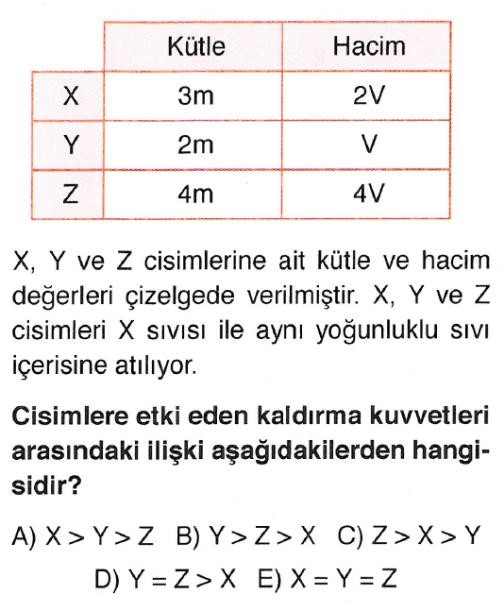 13	17	21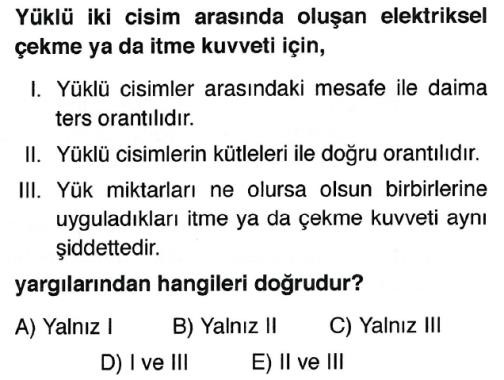 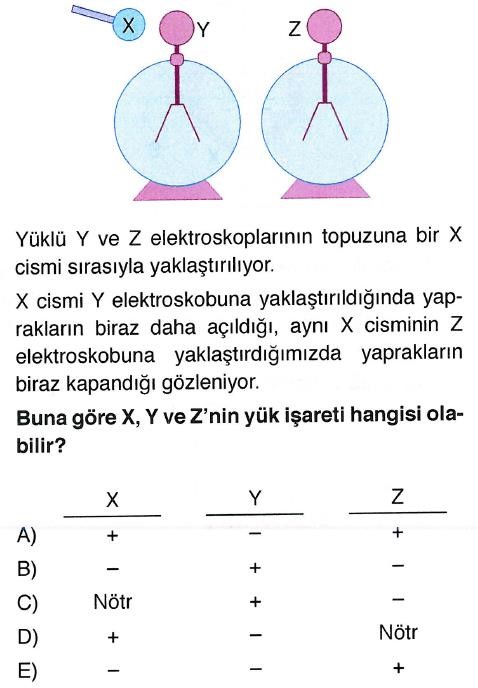 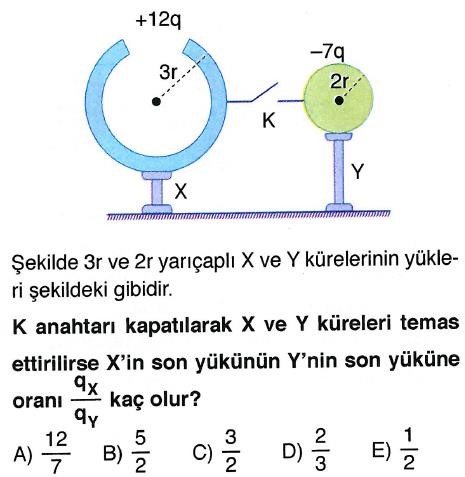 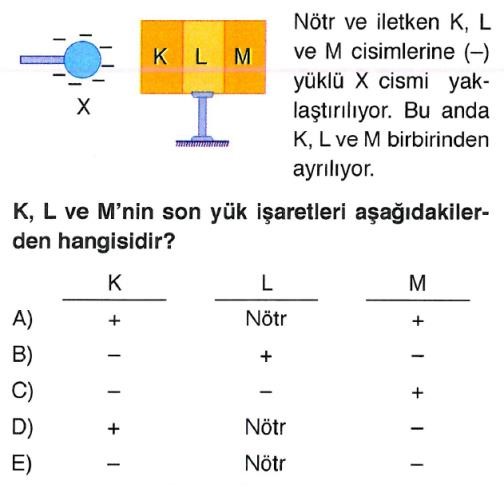 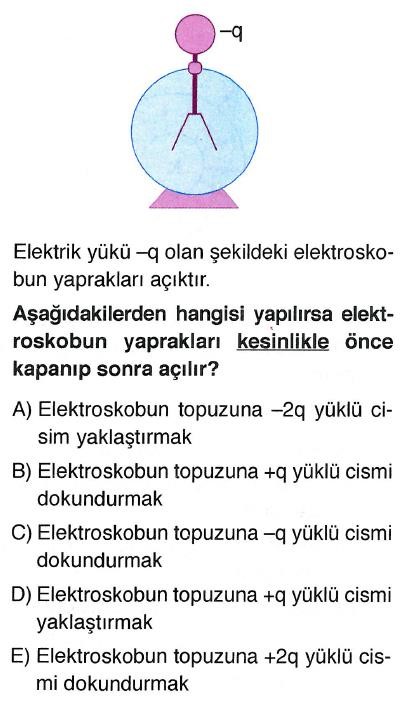 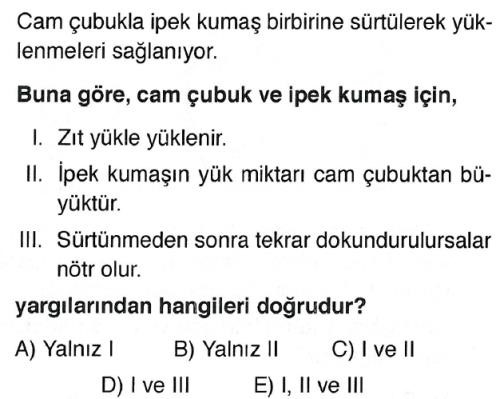 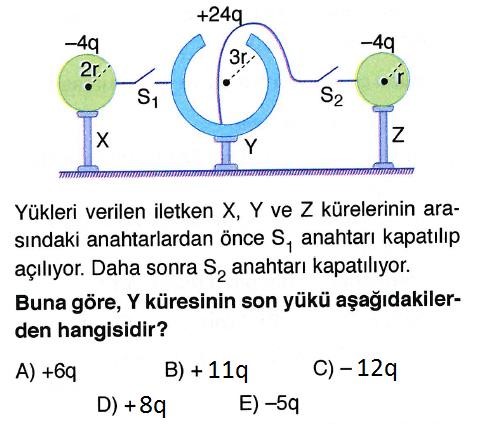 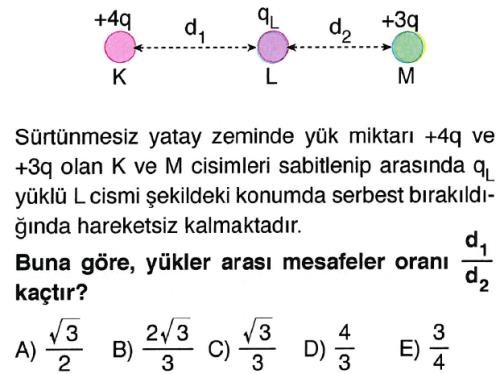 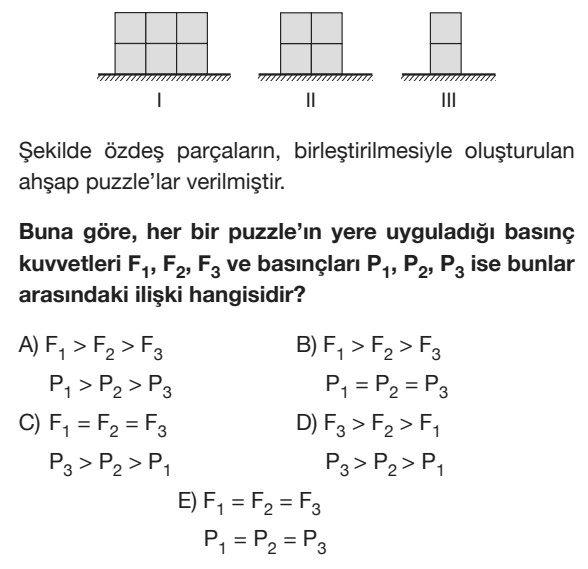 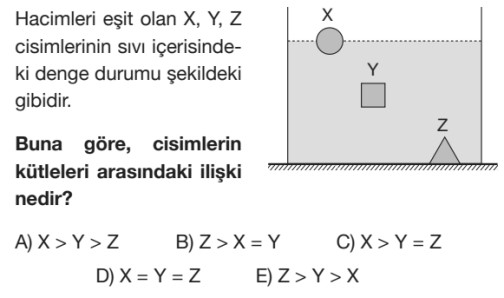 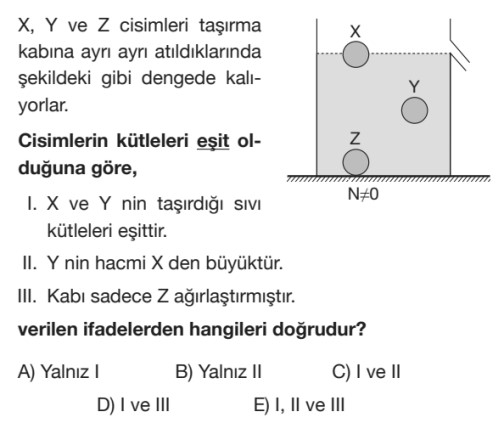 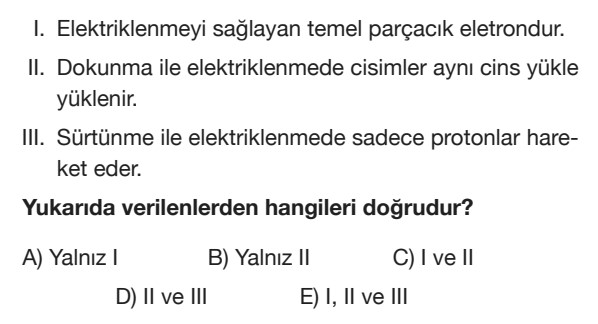 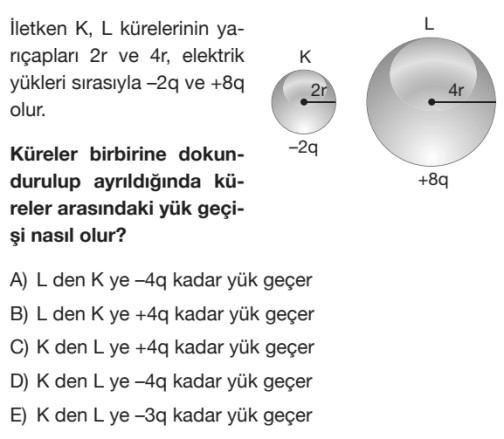 CEVAP ANAHTARI 1 A B C D E 2 A B C D E 3 A B C D E 4 A B C D E 5 A B C D E 6 A B C D E 7 A B C D E 8 A B C D E 9 A B C D E 10 A B C D E 11 A B C D E 12 A B C D E 13 A B C D E 14 A B C D E 15 A B C D E 16 A B C D E 17 A B C D E 18 A B C D E 19 A B C D E 20 A B C D E 21 A B C D E 22 A B C D E 23 A B C D E 24 A B C D E 25 A B C D E 